Соедини названия животных- обитателей Черного моря с их изображениями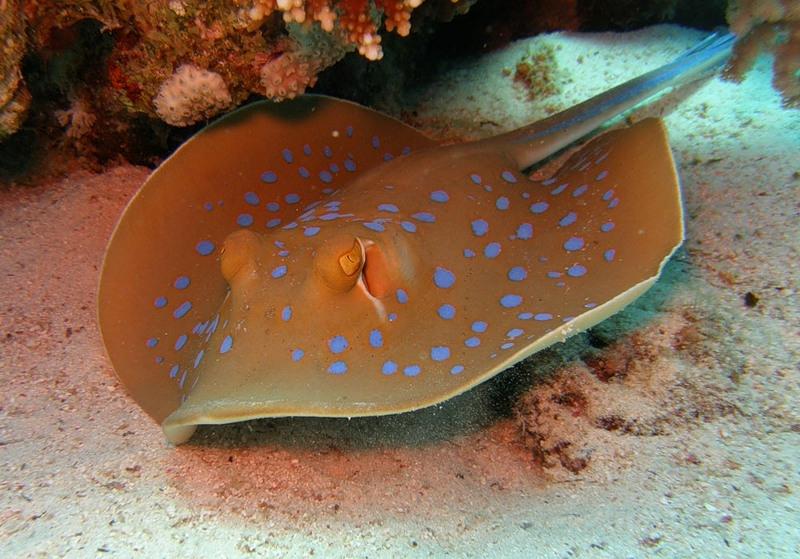 Подчеркни названия ядовитых животных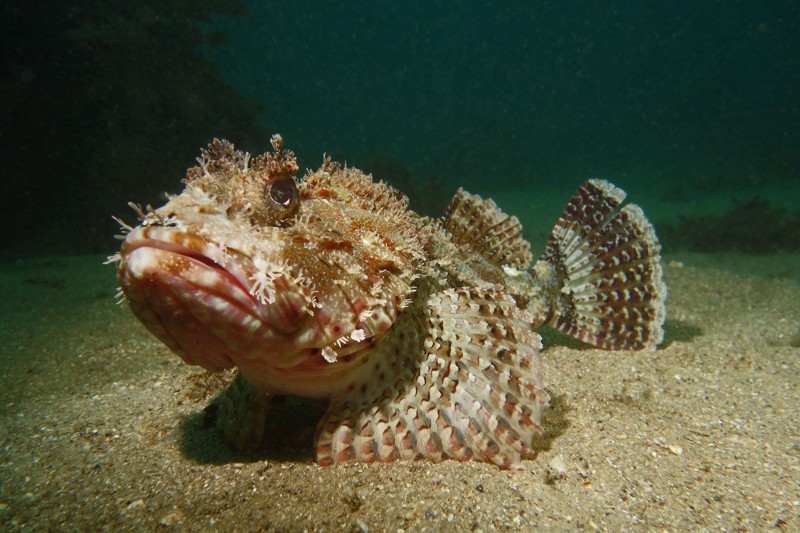 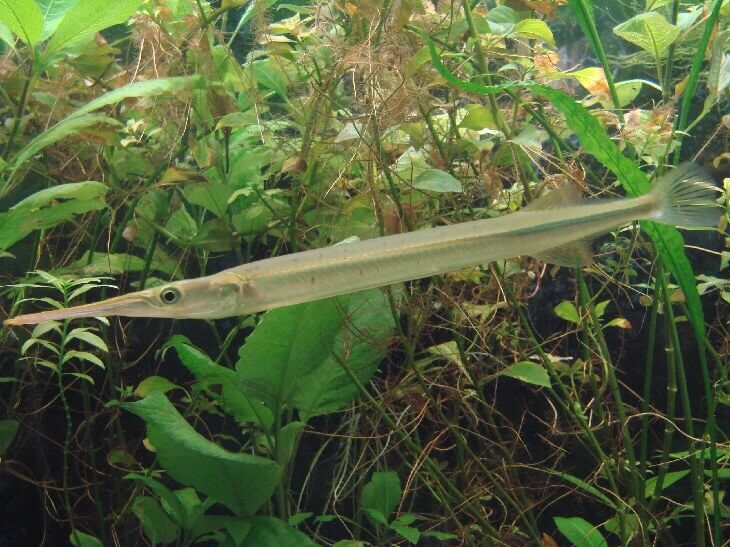 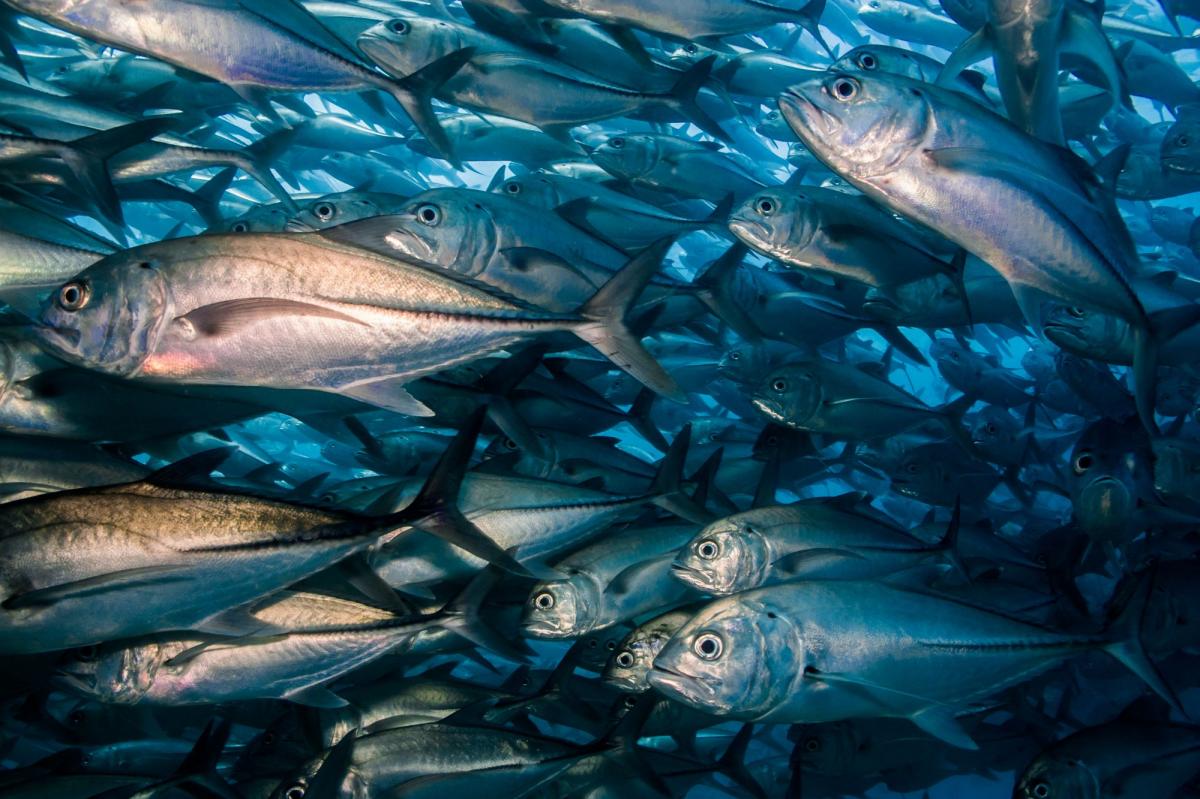 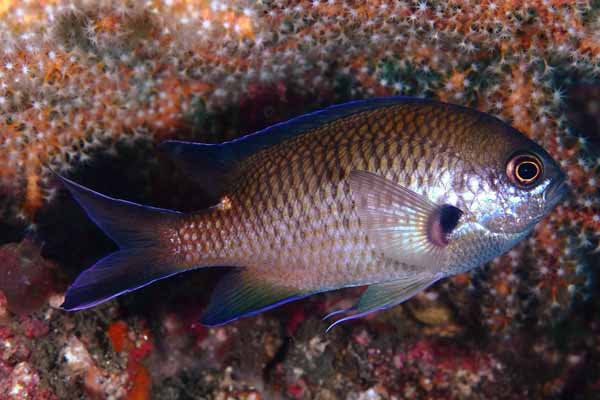 